Государственное бюджетное общеобразовательное учреждение Самарской области средняя общеобразовательная школа с.Герасимовка муниципального района Алексеевский Самарской областиУрок математики. 2 класс.Тема: «Умножение числа 9»Выполнила: учитель начальных классов Пономарева Ольга НиколаевнаТема: Умножение числа 9Тип урока: изучение нового материала.Метод обучения: поисковый, словесный, наглядный, практическийЦель:  познакомить с новыми случаями умножения на 9;Оборудование: учебник математики В.Н. Рудницкой, Т.В. Юдачевой. Москва «Вентана-Граф», 2013 год (программа «Начальная школа ХХI века»), дидактические карточки. экран, компьютер., документ-камера, ПРОклассЦель: познакомиться с таблицей умножения на 9	Задачи урока:1. Совершенствование вычислительных навыков табличного умножения и  деления, закрепление и обобщение знаний о решении задач, навыков устных и письменных вычислений;2.Развивать речь,  внимание,  логическое мышление, формировать опыт работы с учебником ;3. Воспитывать навыки самостоятельной работы, умения работать в парах.Ход урока:I.	Орг. момент.Учитель. Посмотрите друг на друга и улыбнитесь. Пожелайте успехов и удачи, потому что сейчас будем выполнять тестовую работу.  Проверим,  как вы усвоили таблицу умножения.II. Закрепление нового материала.Использование  ПРОкласс.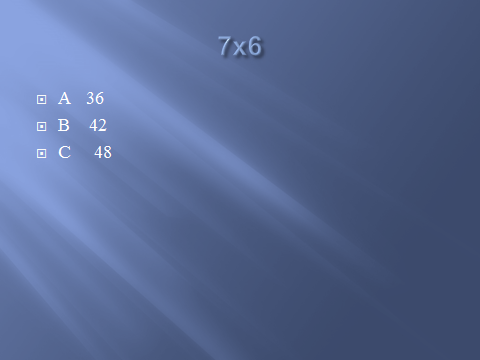 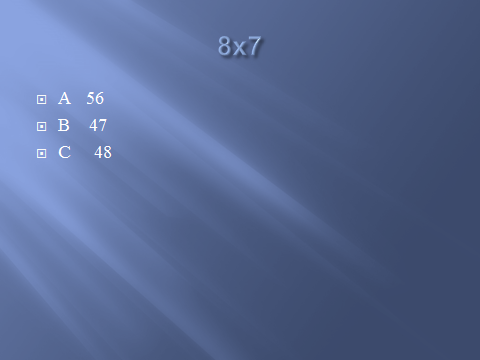 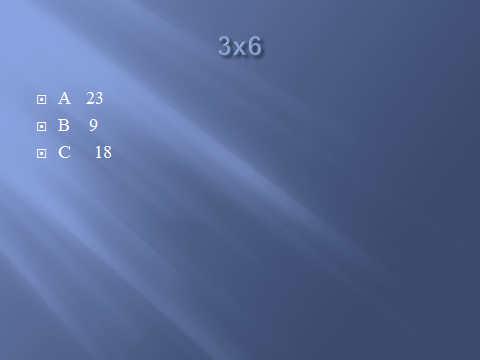 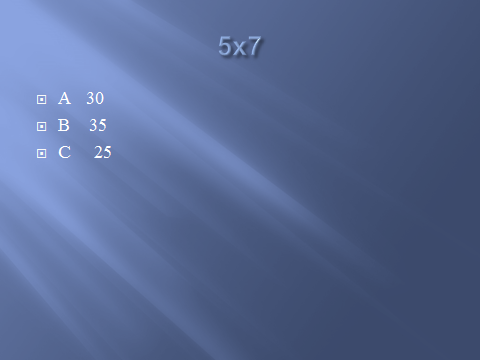 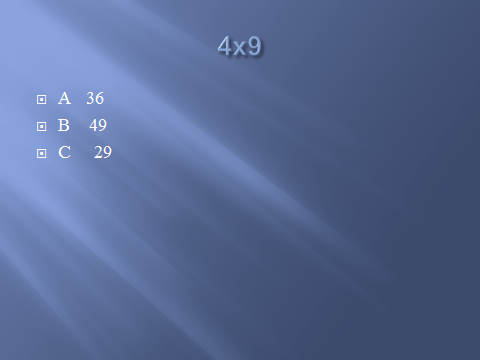 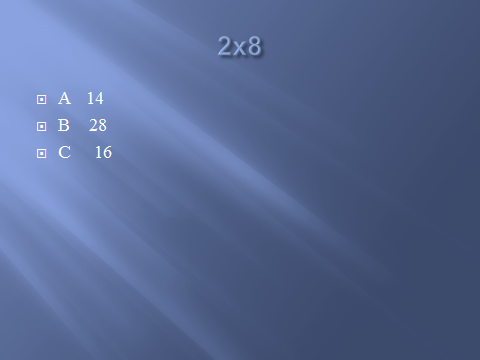 Использование документ-камеры.У: Найдите закономерность в ряду чисел. Какой ключ у закономерности?16, 24, …, 40, 48Д  Каждое следующее число больше предыдущего на 8. У.  Какое число пропущено?Д.  Пропущено число 32У. Что можете рассказать о числе 32?Д.  Это число содержит 3 десятка 2 единицы, оно двухзначное, предыдущее число 31, а последующее 33. У.  Запишите это число  в виде суммы разрядных слагаемых Д: 30+2У. Как вы продолжите этот ряд?Д.  56, 72У: Выполним  арифметический диктант:•	По 6 взять 4 раза•	2 умножить на 9•	20 яблок разложили  на 5 тарелок  поровну. Сколько яблок на каждой тарелке?•	7 умножить на 3•	По 4 взять 4 раза•	5 умножить на 6.У. Проверим работу. Документ – камера24, 18, 4, 21, 16, 30У: Отгадайте загадку, для этого в верхние кружки пишите результат, полученный при умножении, а в нижние кружки соответствующую букву (Детям раздаются карточки)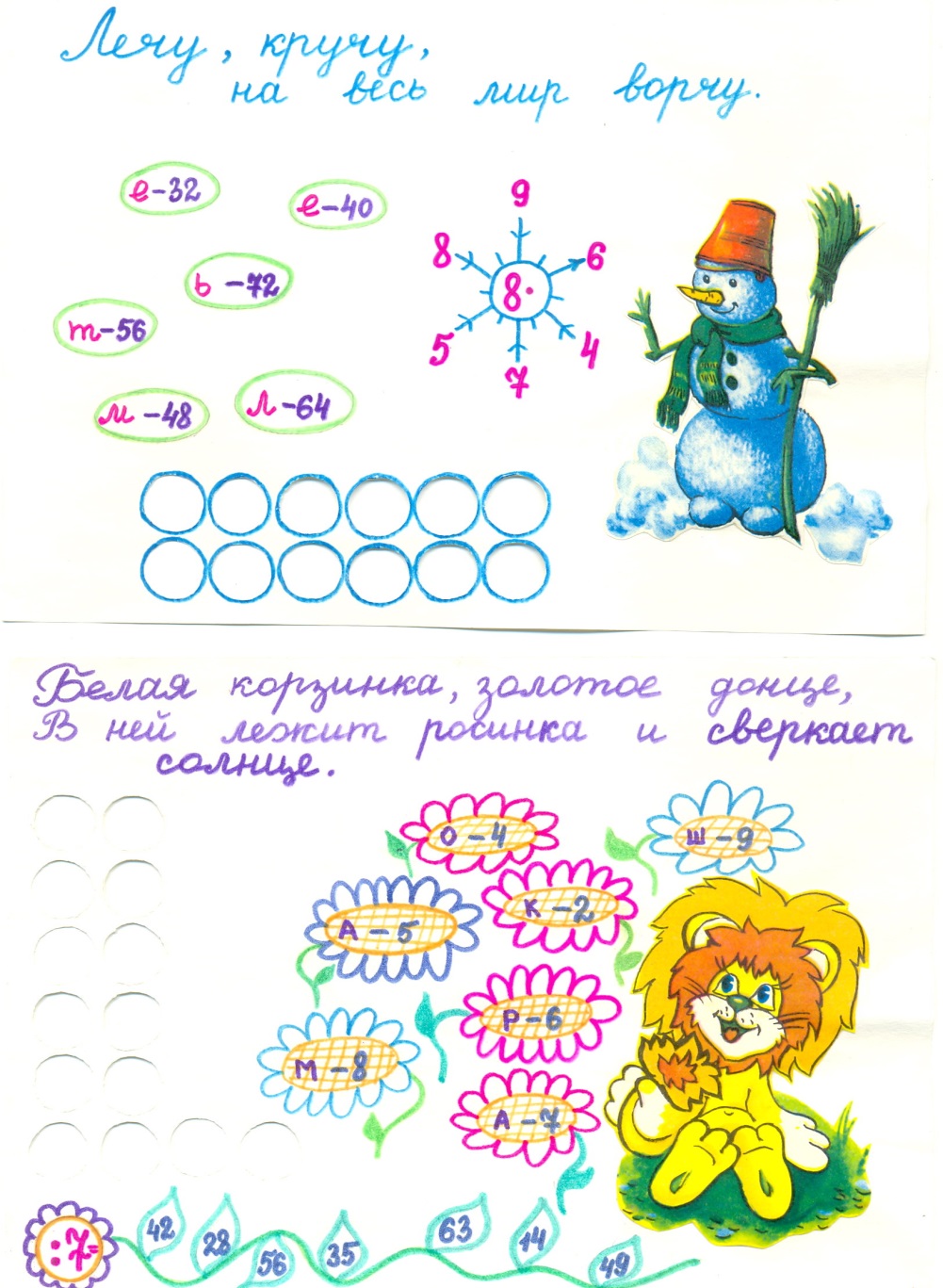 У: Какое слово получилось?  (Метель)Физкультминутка.III.	 Знакомство с новым материалом. У: Откройте учебник с. 55 Прочитайте вопрос, на который отвечали Волк и Заяц.(Сколько ёлочек в аллее?) Рассмотрите, как решил задачу Волк и как -  Заяц? (Волк решал сложением, а Заяц – умножением)Кто быстрее справился с задачей и почему? (Волк решил задачу в 2 действия, а Заяц решил одним действием, поэтому он решил быстрее)Как рассуждал Заяц? (По 9 ёлочек 3 раза) 9х3.У: Какие трудности при подсчёте возникли у вас?  (Мы не умеем умножать число 9)У: Сформулируйте тему урока. (Умножение числа 9)У: Примените правило умножения  при вычислении  9х3 (при умножении числа можно переставить, результат не изменится, т.е. 3х9 =27, значит 9х3 тоже будет 27)У: Используя таблицу умножения числа 9, запишите в тетрадях таблицу умножения на число 9.Что нужно сделать для этого? (Переставить числа местами)IV.	Закрепление нового материала.У: Посмотрите на экран и посчитайте,  на сколько квадратов разделён каждый четырёхугольник? Документ – камера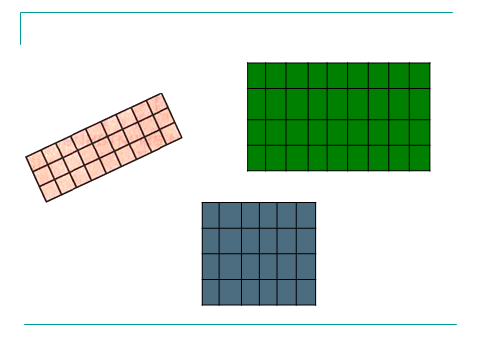  Дети объясняют, как посчитать.(по 9 взяли 3 раза, получилось 27; по по 9 взяли 4 раза, получилось 36, по 6 взяли 4 раза, получилось 24)У: Запишите эти примеры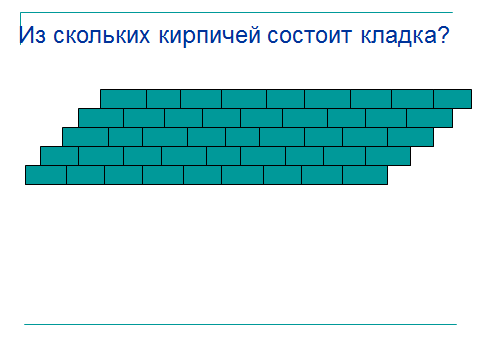 Д: по 9 взяли 5 раз , получилось 45У: Запишите это примерРабота в парах.Дети получают карточки и в парах выполняют задание.Найдите и исправьте ошибки.9 х 4 = 36         9 х 2 = 289 х 8 = 98         9 х 3 = 279 х 6 = 26         9 х 7 = 639 х 5 = 45         9 х 9 = 81Самостоятельная работа.У. На с. 56 1 вариант выполняют  задание № 6,а 2 вариант - №7 самостоятельно.У: Проверьте. Документ – камера9 х 4= 36                                            9 х 2 = 18Ответ: 36 парашютистов             Ответ: 18 тигров в этих вольерахV. Подведение итогов. Рефлексия.Какое настроение у вас в конце урока. Покажите смайлик.VI. Домашнее задание. Выучить и таблицу умножения числа 9. Решить № 8 стр. 56.